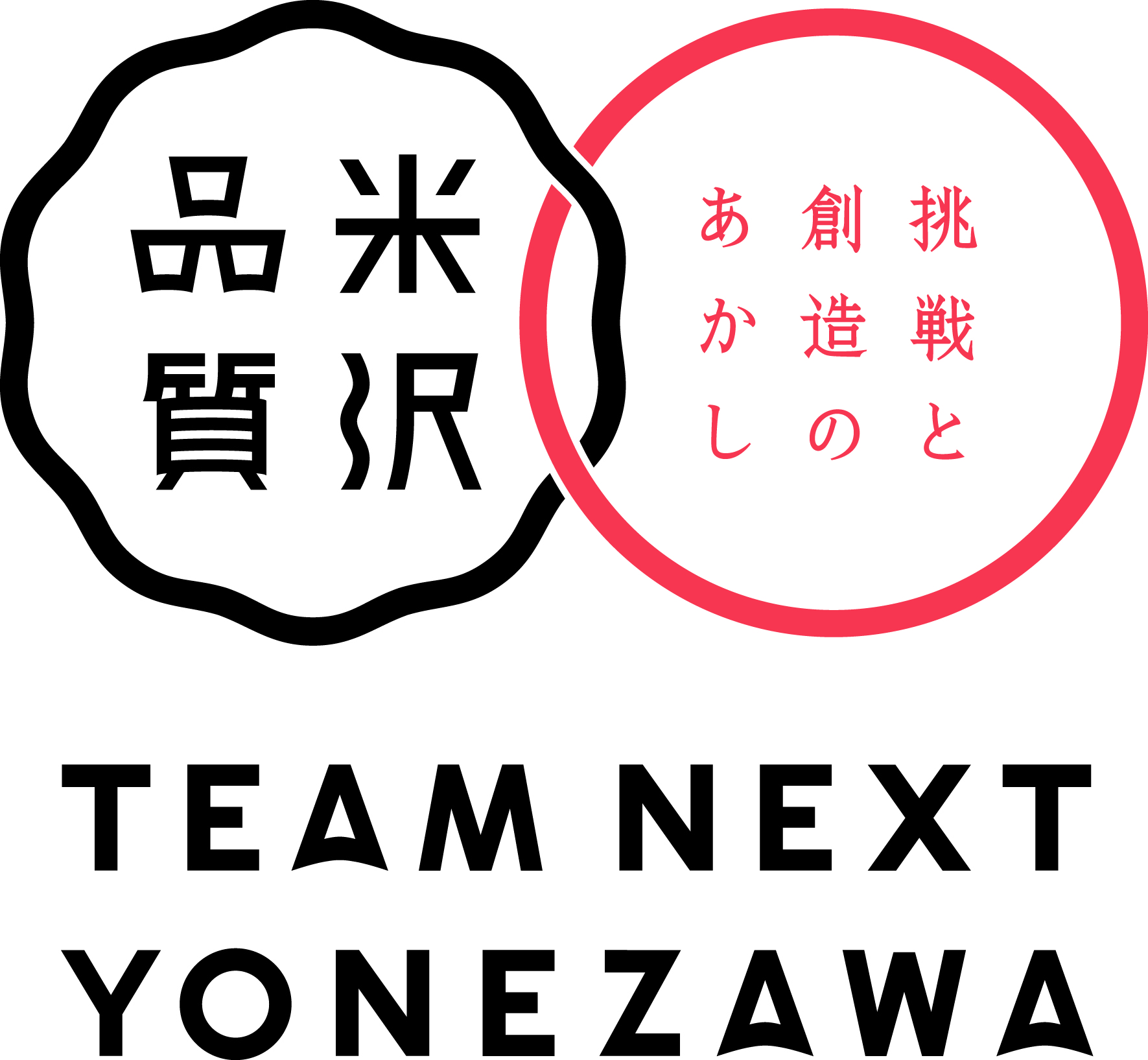 「TEAM NEXT YONEZAWA」ツール使用申込書　この度は、「TEAM NEXT YONEZAWA（以下「TNY」という。）」にご登録いただきありがとうございます。　TNYに登録いただいた皆様には、「米沢ブランド公式Webサイト」に掲載している米沢市「米沢品質向上運動」登録規定並びにデザインマニュアルに従ってロゴマークを使用することができます。また、米沢市で作成している周知ツールを使用することができます。　ご希望の方は下記にお申し込みください。【申込書】　１　「TEAM NEXT YONEZAWA」ロゴマーク使用申込書（様式１）　２　「TEAM NEXT YONEZAWA」周知ツール申込書（様式２）（様式１）「TEAM NEXT YONEZAWA」ロゴマーク使用申込書１　TEAM NEXT YONEZAWA登録情報※ロゴデータ等を「GIGADRIVE（ギガドライブ）」というネットワークストレージを通してお送りいたします。なお、GIGADRIVEへのログインに必要なIDとパスワードは、申込者のみにお知らせいたします。２　ロゴマークの使用イメージ　※枠が足りない場合は、適宜ページを追加してください。（様式２）「TEAM NEXT YONEZAWA」周知ツール申込書１　TEAM NEXT YONEZAWA登録情報２　周知ツール申込内容※１）各ツールのイメージは、「米沢ブランド公式Webサイト」をご確認ください。※２）お申し込みいただいたツールは郵送又は宅配にて別途お送りします。※３）ピンバッチの購入を希望された方には別途「納入通知書」をお送りします。送付された「納入通知書」により代金をお支払いください。代金の入金確認後、ピンバッチをお送りいたします。なお、他ツールも併せてお申し込みいただいている場合は、まとめてお送りさせていただきます。（１）登録番号（２）運動体名（３）担当者名（４）連絡先（５）メールアドレス使用するものの名称イメージ（１）登録番号（２）運動体名（３）担当者名（４）連絡先（５）メールアドレス名　称仕　様申込数のぼり旗【無料】サイズ　W600×H1800赤色・白色２つで１セットセットポスター【無料】サイズ　B2「ロゴVer.」「メッセージVer.」２つで１セットセットピンバッチ【有料／１個１００円】サイズ　19mm角個